Journée scientifique, Paris 1er décembre 2022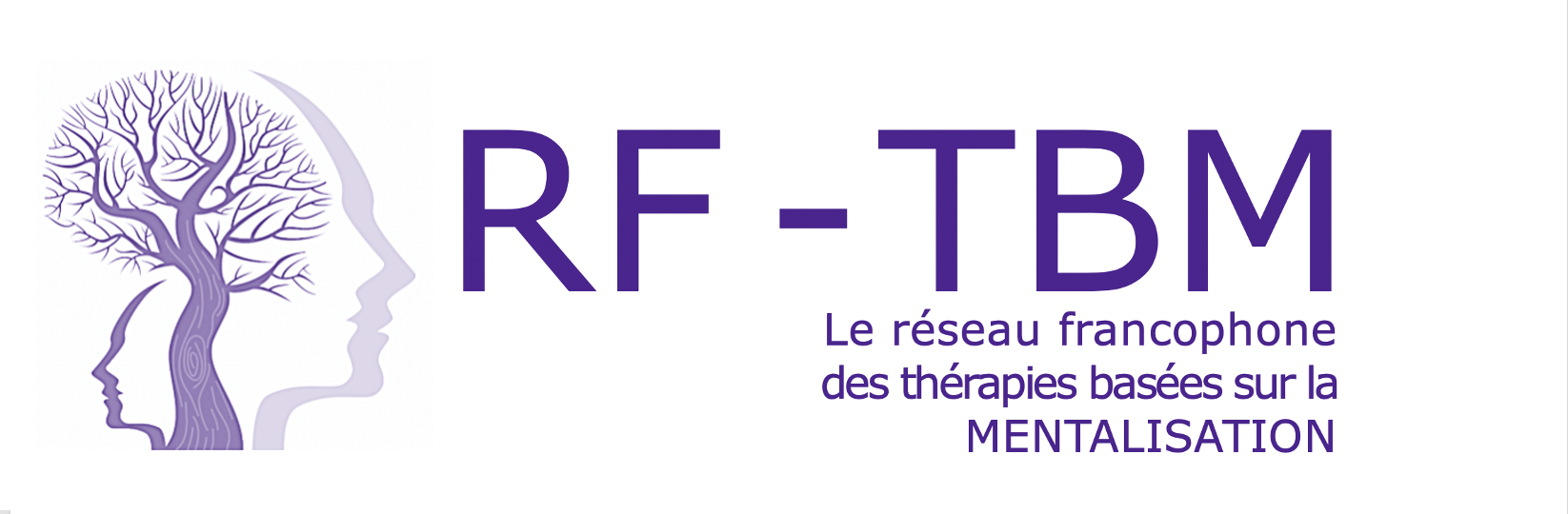 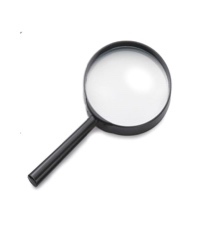 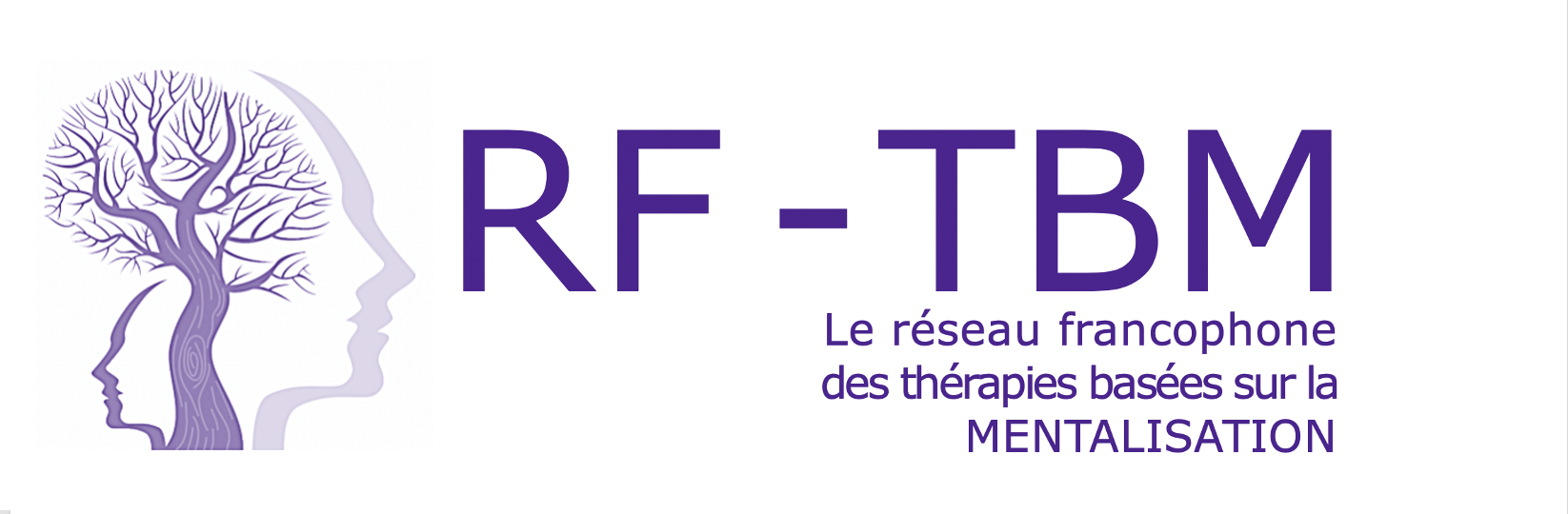 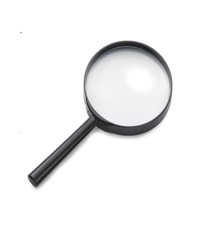 FORMULAIRE D’APPLICATION - APPEL à PROJETOPTION 1 : JE SOUHAITE LANCER UNE RECHERCHE DANS LE DOMAINE DE LA MENTALISATION ET J’AI BESOIN D’AIDE OPTION 2 : J’AI DES DONNEES (MEME PRELIMINAIRES !) A PRESENTEROPTION 3 : JE PENSE PARTICIPER COMME AUDITEUR INFORMATIONS GENERALESNom : Prénom : Affiliations : Fonction/Poste : Description des intérêts de recherche : INFORMATIONS SUR LE PROJET Titre du projet :Cadre du projet (master, thèse, projet au sein d’une équipe clinique, rédaction d’article, etc.) :Degré d’avancement du projet (idée à lancer, théorie, données en cours ou récoltées, analyse en cours ou terminées, publication, etc.) :Abstract / description du projet  (max 250 mots)Si option A : Comment les chercheurs présents pourraient vous aider pour votre projet ? De combien de temps auriez-vous besoin pour votre présentation  ? Merci pour votre dossier